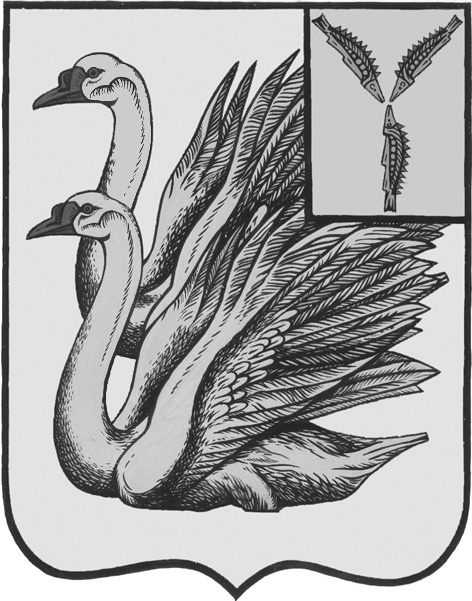 АДМИНИСТРАЦИЯ КАЛИНИНСКОГО МУНИЦИПАЛЬНОГО РАЙОНА САРАТОВСКОЙ ОБЛАСТИП О С Т А Н О В Л Е Н И Еот 16 декабря 2022 года № 1753г. КалининскОб утверждении муниципальной программы «Развитие туризма в Калининском муниципальном районе Саратовской области на 2023-2025 годы»В соответствии с постановлением Правительства Саратовской области от 3 октября 2013 года № 526-П «О государственной программе Саратовской области «Развитие физической культуры, спорта, туризма и молодежной политики», в целях проведения системной работы по реализации приоритетных направлений муниципальной программы в сфере развития туризма на территории Калининского муниципального района Саратовской области, руководствуясь Уставом Калининского муниципального района Саратовской области, ПОСТАНОВЛЯЕТ: Утвердить муниципальную программу «Развитие туризма в Калининском муниципальном районе Саратовской области на 2023-2025 годы».2. Начальнику управления по вопросам культуры, информации и общественных отношений администрации муниципального района Тарановой Н.Г. разместить настоящее постановление на официальном сайте администрации Калининского муниципального района Саратовской области в сети «Интернет».3. Директору - главному редактору МУП «Редакция газеты «Народная трибуна» Сафоновой Л.Н. опубликовать настоящее постановление в районной газете «Народная трибуна», а также разместить в информационно - телекоммуникационной сети «Интернет» общественно - политической газеты Калининского района «Народная трибуна».4. Настоящее постановление вступает в силу после его официального опубликования (обнародования).5. Контроль за исполнением настоящего постановления возложить на заместителя главы администрации муниципального района по социальной сфере, начальника управления образования Захарову О.Ю.Глава муниципального района                                                          В.Г. ЛазаревИсп.: Дмитриева М.Д.Приложение к постановлению  администрации МР от 16.12.2022 года №1753Муниципальная программа«Развитие туризма в Калининском муниципальном районе Саратовской области на 2023-2025 годы»г. КалининскПаспорт муниципальной программы«Развитие туризма в Калининском муниципальном районе Саратовской области на 2023 -2025 годы» Содержание проблемы и необходимость ее решенияпрограммным методомАктуальность разработки и принятия программы обусловлена тенденциями развития отрасли "туризм".Современная туристская индустрия является одной из крупнейших высокодоходных и наиболее динамично развивающихся отраслей. Причиной столь успешного развития отрасли является социально- экономический эффект, получаемый в результате развития внутреннего и въездного туризма:- внутренний и въездной туризм создает рабочие места в секторе туризма и в смежных с ним отраслях;- стимулирует развитие внутренних подотраслей – гостинично - туристского, транспортного бизнеса, общественного питания, экскурсионно - информационных служб, туристско-развлекательных, спортивно - оздоровительных комплексов;- способствует притоку в район дополнительных денежных средств;- стимулирует инвестиции в местную туриндустрию, способствуя увеличению налогооблагаемой базы и доходов бюджета;- стимулирует модернизацию местных инфраструктур транспорта, связи и других базовых систем;- способствует сохранению и восстановлению историко- культурного и природного наследия района;- стимулирует возрождение и развитие традиционных народных промыслов и ремесел;- изготовление сувенирной продукции;- экологический туризм способствует продуктивному экоориентированному использованию земель, не имеющих сельскохозяйственного значения, что позволяет сохранять естественную флору на больших площадях, а также наглядно демонстрирует большое значение природных и культурных ресурсов для экономического и социального благосостояния общества;- формирует престиж района.Согласно Федеральному закону от 24 ноября 1996 года № 132-ФЗ "Об основах туристской деятельности в Российской Федерации" туризм отнесен к числу приоритетных отраслей экономики.В целях осуществления государственной политики по развитию туристской индустрии на территории района администрацией Калининского муниципального района разработана настоящая Программа.Основными причинами неразвитости туристской отрасли в районе являются следующие:- неразвитая туристическая инфраструктура, недостаточное количество комфортабельных средств размещения;- отсутствие предприятий общественного питания в сельской местности;- отсутствие квалифицированных кадров в сфере туризма на местном уровне;отсутствие туристского имиджа Калининского района;- недостаточная информированность населения об имеющихся туристских ресурсах района;- неразвитость транспортной инфраструктуры, что в некоторых случаях приводит к отсутствию возможности посещения объектов туристского показа.К сильным сторонам развития туризма района можно отнести следующие:1. Выгодное географическое расположение и природно-ландшафтные особенности территории Калининского района.Район находится в пределах рациональной транспортной доступности: г. Калининск удален от областного центра на 121 км. по автодорожной сети.Федеральная трасса «Москва – Курск» проходит через г. Калининск в 116 км. от развязки на Волгоград и Самару.Разнообразие и богатство природных массивов в районе является основой для проведения экологических и оздоровительных маршрутов: пеших, велосипедных, лыжных и так далее.2. Наличие достаточного количества традиционных ресурсов для развития нескольких видов туризма: культурно-познавательного, паломнического, событийного и других видов.3. Наличие инфраструктуры питания.В настоящее время в районе насчитывается 21 предприятие общественного питания в городе и 3 на территории сельских муниципальных образований.4. Культурный и творческий потенциал района.В районе функционирует 32 культурно - досуговых учреждения, на базе которых работают 198 клубных формирования, в которых занимаются более 2000 человек. Учреждениями культуры ежегодно проводятся более 4,5 тысяч мероприятий.В городе работает филиал Саратовского областного музея краеведения ГУК СО «Калининский историко – краеведческий музей». Музей ежегодно проводит экскурсии по действующим и вновь открытым выставкам.В районе имеются исторические и культурные памятники.Учитывая сильные стороны развития туризма Калининского муниципального района прогнозная модель развития внутреннего и въездного туризма может быть ориентирована на следующие направления:1. Культурно-познавательный туризм:- встреча с калининскими поэтами и писателями в литературном салоне;- организация экскурсий по району школьников и студентов на основе культурных и национальных традиций;- посещение краеведческого музея г. Калининска.2. Экологический туризм.Благоприятная экологическая обстановка, отсутствие вблизи вредных производств, особенности рельефа, климата, водных объектов, большое разнообразие растительного покрова и животного мира все это способствует развитию эколого-туристической деятельности: оздоровительно-прогулочной; спортивно – рыболовно - охотничьей; познавательно - природной.3. Активный туризм (спортивный туризм).Объединяет различные виды деятельности, связанные с повышенной физической активностью: открытые первенства по лыжным гонкам, волейболу и гиревому спорту.В районе ежегодно проводятся открытый турнир по волейболу, посвященный памяти тренера Н. П. Модина, открытые первенства по лыжным гонкам памяти тренера В. П. Теплова и гиревому спорту.4. Событийный туризм.В районе ежегодно проводятся открытый литературный конкурс самодеятельных прозаиков и поэтов - «Алексеевские чтения», фестиваль исполнителей народной песни имени О. В. Ковалевой, фестиваль «Калининский каравай». 5. Паломнический туризм.Родник «Святой» в с. Сергиевка Калининского района - обладает целебной силой, вода в нем чистая и прозрачная. На территории родника построена часовня.2. Основные цели и задачи программы с указанием сроков и этапов ее реализацииЦелью программы является развитие туризма для приобщения граждан к культурному и природному наследию, создание условий для формирования современного конкурентоспособного туристского продукта. Основной целью программы является создание условий для формирования современного конкурентоспособного туристского продукта, обеспечивающего возможности для удовлетворения потребности населения района, приезжающих граждан в туристских услугах.Основными задачами программы являются формирование положительного туристического имиджа Калининского муниципального района;- создание благоприятных условий для устойчивого развития сферы туризма:- анализ возможностей практического использования имеющихся культурно-исторических, природных достопримечательностей;- разработка бренда Калининского района;- информационное обеспечение деятельности по развитию туризма, продвижение туристического продукта;- разработка и создание туристических объектов, маршрутов и программ по Калининскому району;- развитие межмуниципального сотрудничества в сфере туризма с другими районами Саратовской области;- привлечение инвесторов для создания новых туристских объектов.Развитие внутреннего туризма посредствам создания туристского кластера;Создание на территории Калининского муниципального района благоприятных условий для привлечения инвесторов к реализации проектов, направленных на улучшение туристской инфраструктуры Калининского муниципального района;Мероприятия по реализации указанных задач представлены ниже в системе программных мероприятий.Сроки реализации программы - 2023-2025 годы.3. Ресурсное обеспечение муниципальной программыРесурсное обеспечение программы предусматривает финансирование программных мероприятий за счет средств бюджета Калининского муниципального района.Общая сумма денежных средств, предусмотренная на реализацию программы, составляет 60,0 тыс. руб., в т.ч.:2023 г. – 20,0 тыс. руб. (прогнозно)2024 г. – 20,0 тыс. руб. (прогнозно)2025 г. – 20,0 тыс. руб. (прогнозно)4. Организация управления реализацией программыи контроль за ходом её выполненияУправление образования администрации Калининского муниципального района Саратовской области осуществляет организацию, координацию работ по реализации программы, вносит в установленном порядке предложения по уточнению мероприятий программы с учетом складывающейся социально-экономической ситуации.Управление образования администрации Калининского муниципального района совместно с исполнителями основных мероприятий ежегодно осуществляет подготовку и представление в установленном порядке отчет о ходе выполнения и реализации программы и эффективности использования финансовых средств, указанных в приложении к муниципальной программе.5. Оценка эффективности реализации ПрограммыОтсутствие необходимой статистической информации о туристической деятельности, слабая экономико-статистическая изученность этой сферы не позволяют с высокой степенью достоверности сделать количественные оценки туристского комплекса, его прямой вклад и влияние на экономику Калининского муниципального района.Косвенные результаты от реализации программы отражают социальные и экономические выгоды Калининского муниципального района и могут рассматриваться в следующих аспектах:1. Развитие туристских ресурсов в районе создает дополнительный приток туристов и порождает спрос приезжающих на потребительские товары и услуги. Деньги, которые туристы тратят в гостиницах, предприятиях общепита, на транспорте, в различных местах отдыха, проникают в экономику района.2. При увеличении туристских потоков значительно повысится спрос на сувенирную продукцию, изделия местных умельцев, изучение традиций и фольклора, что принесет не только доход району, но также послужит целям рекламы района.3. Развитие туристских ресурсов в сфере экологического туризма (благоустройство скверов, парков) позволяет увеличить положительное воздействие туризма на экологическую среду.4. Привлекательность туристских ресурсов для туристов, приезжающих в район с целью знакомства с местными достопримечательностями и для отдыха, оказывает позитивное социально-культурное воздействие на местное население в ходе контактов с ним. Интерес туристов к культурному наследию Калининского муниципального района может вызвать гордость у местных жителей и желание сохранять свои национальные традиции и ремесла.Перечень показателей для проведения оценки эффективности программы___________________Приложение к муниципальной программе Перечень программных мероприятий Наименование Программы«Развитие туризма в Калининском муниципальном районе Саратовской области на 2023-2025 годы»Основание для разработкиПостановление Правительства Саратовской области от 3 октября 2013 года № 526-П «О государственной программе Саратовской области «Развитие физической культуры, спорта, туризма и молодежной политики» Муниципальный заказчик Администрация Калининского муниципального районаОсновные разработчики ПрограммыУправление образования администрации Калининского муниципального районаЦели ПрограммыЦелью программы является развитие туризма для приобщения граждан к культурному и природному наследию, создание условий для формирования современного конкурентоспособного туристского продукта, обеспечивающего возможности для удовлетворения потребности населения района, приезжающих граждан в туристских услугахЗадачи ПрограммыОсновными задачами программы являются формирование положительного туристического имиджа Калининского муниципального района; создание благоприятных условий для устойчивого развития сферы туризмаСрок реализации Программы2023 -2025 годИсполнители  основных мероприятийУправление образования администрации муниципального района, отдел культуры администрации муниципального района (по согласованию), МБУК «Центр творчества и досуга МО г. Калининск» (по согласованию), Калининский историко - краеведческий музей - филиал ГУК «Саратовский областной музей краеведения» (по согласованию)Объемы и источники финансированияОбщий объем финансирования программы на 2023-2025годы составляет 60,0 тыс. руб., в том числе:в 2023 году за счет средств местного бюджета - 20,0 тыс. руб. (прогнозно)в 2024 году за счет средств местного бюджета - 20,0 тыс. руб. (прогнозно)в 2025 году за счет средств местного бюджета - 20,0 тыс. руб. (прогнозно)Ожидаемые конечные результаты реализации программыОжидаемыми конечными результатами реализации программы являются:- проведение не менее 10 мероприятий туристской направленности: выставки и ярмарки и др.;- разработка муниципальных туристических маршрутов;Система организации контроля за исполнением программыКонтроль за исполнением программы осуществляется в установленном порядке заместителем главы администрации муниципального района по социальной сфере, начальником управления образованияНаименование показателей2023 год2024 год2025 годКоличество проведенных мероприятий, направленных на привлечение туристов, ед.101010Количество разработанных муниципальных туристических маршрутов, ед.111Количество информационных материалов о туристских ресурсах района, размещенных в СМИ, ед.677№ п/пНаименование мероприятияСрок исполненияОбъём финансового обеспечения(тыс. руб.)В том числе по годам за счёт средств местного бюджета (тыс.руб.)В том числе по годам за счёт средств местного бюджета (тыс.руб.)В том числе по годам за счёт средств местного бюджета (тыс.руб.)Ответственный за выполнение программыОжидаемые результаты№ п/пНаименование мероприятияСрок исполненияОбъём финансового обеспечения(тыс. руб.)2023 (прогнозно)2024 (прогнозно)2025(прогнозно)Ответственный за выполнение программыОжидаемые результаты1Фестиваль русской народной песни, посвященный жизни и творчеству народной артистки РСФСР О.В. КовалевойАвгустУправление по вопросам культуры, информации и общественных отношений администрации муниципального района Повышение интереса к туризму Калининского района со стороны населения района и области2Литературно драматический конкурс «Алексеевские чтения», памяти писателя-земляка М.Н. АлексееваФевраль-майУправление по вопросам культуры, информации и общественных отношений администрации муниципального района Повышение интереса к туризму Калининского района со стороны населения района и области3Пешеходная экскурсия по городу с посещением краеведческого музеяВ течение годаКалининский историко – краеведческий музей – филиал ГУК«Саратовский областной музей краеведения»Повышение интереса к туризму Калининского района со стороны населения района и области4Посещение Калининского историко – краеведческий музей – филиал ГУК«Саратовский областной музей краеведения»постоянноКалининский историко – краеведческий музей – филиал ГУК«Саратовский областной музей краеведения»Повышение интереса к туризму Калининского района со стороны населения района и области5Посещение родника «Святой», находящегося в с. СергиевкапостоянноУправление образования администрации муниципального районаПовышение интереса к туризму Калининского района со стороны населения района и области6Открытое Первенство района по лыжным гонкам памяти тренера В.П. ТепловаФевраль(ежегодно)Управление образования администрации муниципального районаПовышение интереса к туризму Калининского района со стороны населения района и области7Открытое первенство и чемпионат по гиревому спорту, посвященный Дню ПобедыМай (ежегодно)Управление образования администрации муниципального районаПовышение интереса к туризму Калининского района со стороны населения района и области8Открытый турнир по волейболу, посвященный памяти тренера Н.П. МодинаМарт(ежегодно)Управление образования администрации муниципального районаПовышение интереса к туризму Калининского района со стороны населения района и области9Фольклорный районный фестиваль «Как у нашего двора»Февраль(ежегодно)10,0 тыс.руб.10,0 тыс.руб.10,0 тыс.руб.Управление образования администрации муниципального районаПовышение интереса к туризму Калининского района со стороны населения района и области10Фестиваль «Калининский каравай»Октябрь (ежегодно)10,0 тыс.руб.10,0 тыс. руб.10,0тыс.руб.Управление по вопросам культуры, информации и общественных отношений администрации  муниципального района Повышение интереса к туризму Калининского района со стороны населения района и области11Разработка новых туристических (экскурсионных)  маршрутов В течение годаУправление образования администрации муниципального районаУдовлетворение спроса потребителей на туристские услугиВСЕГО:20,020,020,0